§504.  Discretionary trusts; effect of standard1.  Creditor may not compel distribution.  Whether or not a trust contains a spendthrift provision, a creditor of a beneficiary may not compel a distribution that is subject to the trustee's discretion, even if:A.  The discretion is expressed in the form of a standard of distribution; or  [PL 2003, c. 618, Pt. A, §1 (NEW); PL 2003, c. 618, Pt. A, §2 (AFF).]B.  The trustee has abused the discretion.  [PL 2003, c. 618, Pt. A, §1 (NEW); PL 2003, c. 618, Pt. A, §2 (AFF).][PL 2003, c. 618, Pt. A, §1 (NEW); PL 2003, c. 618, Pt. A, §2 (AFF).]2.  Right of beneficiary not limited.  This section does not limit the right of a beneficiary to maintain a judicial proceeding against a trustee for failure to exercise a discretionary power in accordance with the terms and purposes of the trust or for failure to comply with a standard for distribution.[PL 2005, c. 184, §11 (AMD).]3.  Creditor limited.  If a trustee's or cotrustee's discretion to make distributions for the trustee's or cotrustee's own benefit is limited by an ascertainable standard, a creditor may not reach or compel distribution of the beneficial interest except to the extent the interest would be subject to the creditor's claim were the beneficiary not acting as trustee or cotrustee.[PL 2011, c. 42, §5 (RPR).]SECTION HISTORYPL 2003, c. 618, §A1 (NEW). PL 2003, c. 618, §A2 (AFF). PL 2005, c. 184, §§11,12 (AMD). PL 2011, c. 42, §5 (AMD). The State of Maine claims a copyright in its codified statutes. If you intend to republish this material, we require that you include the following disclaimer in your publication:All copyrights and other rights to statutory text are reserved by the State of Maine. The text included in this publication reflects changes made through the First Regular and First Special Session of the 131st Maine Legislature and is current through November 1. 2023
                    . The text is subject to change without notice. It is a version that has not been officially certified by the Secretary of State. Refer to the Maine Revised Statutes Annotated and supplements for certified text.
                The Office of the Revisor of Statutes also requests that you send us one copy of any statutory publication you may produce. Our goal is not to restrict publishing activity, but to keep track of who is publishing what, to identify any needless duplication and to preserve the State's copyright rights.PLEASE NOTE: The Revisor's Office cannot perform research for or provide legal advice or interpretation of Maine law to the public. If you need legal assistance, please contact a qualified attorney.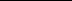 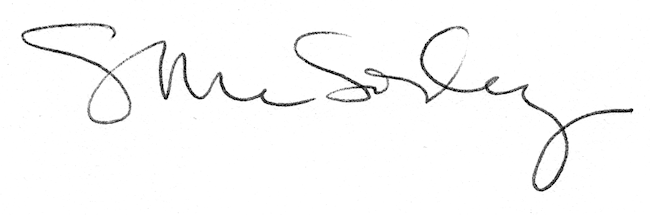 